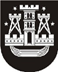 KLAIPĖDOS MIESTO SAVIVALDYBĖS TARYBASPRENDIMASDĖL SUTIKIMO PERIMTI VALSTYBĖS TURTĄ IR JO PERDAVIMO VALDYTI, NAUDOTI IR DISPONUOTI PATIKĖJIMO TEISE 2021 m. spalio 28 d. Nr. T2-235KlaipėdaVadovaudamasi Lietuvos Respublikos vietos savivaldos įstatymo 6 straipsnio 30 punktu, 48 straipsnio 1 dalimi, Lietuvos Respublikos valstybės ir savivaldybių turto valdymo, naudojimo ir disponavimo juo įstatymo 6 straipsnio 2 punktu, 12 straipsnio 2 dalimi ir 20 straipsnio 1 dalies 5 punktu ir atsižvelgdama į Lietuvos Respublikos sveikatos apsaugos ministerijos 2021 m. birželio 25 d. raštą Nr. (6.47Mr-13) 10-3829 „Dėl sutikimo pateikimo“, Klaipėdos miesto savivaldybės taryba nusprendžia:1. Sutikti perimti Klaipėdos miesto savivaldybės nuosavybėn savarankiškosioms funkcijoms įgyvendinti valstybei nuosavybės teise priklausantį ir šiuo metu Lietuvos Respublikos sveikatos apsaugos ministerijos patikėjimo teise valdomą turtą – šilumos tinklus (unikalus numeris 4400-4891-4583, pažymėjimas plane – Š, bendras ilgis – 55,29 m), esančius Klaipėdoje, S. Nėries g. 3, ir šilumos tinklus (unikalus numeris 4400-2330-5131, pažymėjimas plane – 2i, bendras ilgis – 52,04 m), esančius Klaipėdoje, Puodžių g. 11.2. Perduoti sprendimo 1 punkte nurodytą turtą, jį perėmus Klaipėdos miesto savivaldybės nuosavybėn, Klaipėdos miesto savivaldybės administracijai valdyti, naudoti ir disponuoti patikėjimo teise.3. Pavesti Klaipėdos miesto savivaldybės administracijos direktoriui Klaipėdos miesto savivaldybės vardu pasirašyti sprendimo 1 punkte nurodyto turto perdavimo ir priėmimo aktą.4. Skelbti šį sprendimą Klaipėdos miesto savivaldybės interneto svetainėje. Savivaldybės merasVytautas Grubliauskas